Прайс-лист "А-ЛЕС"Телефон: 8 (812) 905-91-88Email: alessibir@gmail.com, a-les@rambler.ruАдрес: г.СПб, Пискаревский проспект, д. 150, корп. 2, офис 307Размер в ммРазмер в ммРазмер в ммСтоимость за квадратный метр, руб.Стоимость за квадратный метр, руб.Стоимость за квадратный метр, руб.Стоимость за квадратный метр, руб.Стоимость за квадратный метр, руб.Стоимость за квадратный метр, руб.Стоимость за квадратный метр, руб.Стоимость за квадратный метр, руб.Стоимость за квадратный метр, руб.НазваниеПрофильТолщинаШиринаДлина, мЭкстраЭкстра/ПримаПримаА ABАВСBC1-5 эконом Вагонка штиль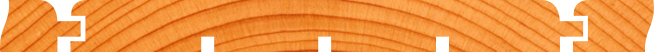 141382 / 2.5 / 3 / 3.5 / 3.8 / 42550-230017501300-1200-800Вагонка штиль141102 / 2.5 / 3 / 3.5 / 3.8 / 42550-230017501300-1200-800Вагонка штиль14902 / 2.5 / 3 / 3.5 / 42550-230017501300-1200-800Вагонка штиль141602 / 2.5--23001750-----Вагонка штиль181353 / 4 / 5.1---17501300-1200--Вагонка штиль141352 / 2.5 / 3 / 3.5 / 4 / 5.12550---1300-1200-800Вагонка штиль141302 / 2.5 / 3 / 3.5 / 42550-230017501300-1200-800Размер в ммРазмер в ммРазмер в ммСтоимость за квадратный метр, руб.Стоимость за квадратный метр, руб.Стоимость за квадратный метр, руб.Стоимость за квадратный метр, руб.Стоимость за квадратный метр, руб.Стоимость за квадратный метр, руб.Стоимость за квадратный метр, руб.Стоимость за квадратный метр, руб.Стоимость за квадратный метр, руб.НазваниеПрофильТолщинаШиринаДлина, мЭкстраЭкстра/ПримаПримаА ABАВСBC1-5 эконом Размер в ммРазмер в ммРазмер в ммСтоимость за квадратный метр, руб.Стоимость за квадратный метр, руб.Стоимость за квадратный метр, руб.Стоимость за квадратный метр, руб.Стоимость за квадратный метр, руб.Стоимость за квадратный метр, руб.Стоимость за квадратный метр, руб.Стоимость за квадратный метр, руб.Стоимость за квадратный метр, руб.НазваниеПрофильТолщинаШиринаДлина, мЭкстраЭкстра/ПримаПримаА ABАВСBC1-5 эконом Планкен прямой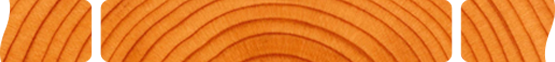 201202 / 2.5 / 3 / 3.5 / 3.8 / 4 / 53000-260022501700-1500-1000Планкен прямой201152 / 2.5 / 3 / 3.5 / 4 / 5 / 5.13000-260022501700-1500-1000Планкен прямой201402 / 2.5 / 3 / 3.5 / 3.8 / 4 / 5 / 5.13000-260022501700-1500-1000Планкен прямой20902 / 2.5 / 3 / 3.5 / 4 / 5.1 / 63000-260022501700-1500-1000Планкен прямой201355.13000--------Планкен прямой2019043000-26002250-----Размер в ммРазмер в ммРазмер в ммСтоимость за квадратный метр, руб.Стоимость за квадратный метр, руб.Стоимость за квадратный метр, руб.Стоимость за квадратный метр, руб.Стоимость за квадратный метр, руб.Стоимость за квадратный метр, руб.Стоимость за квадратный метр, руб.Стоимость за квадратный метр, руб.Стоимость за квадратный метр, руб.НазваниеПрофильТолщинаШиринаДлина, мЭкстраЭкстра/ПримаПримаА ABАВСBC1-5 эконом Планкен скошенный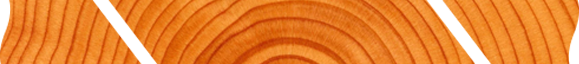 201402 / 2.5 / 3 / 3.5 / 3.8 / 4 / 4.5 / 5 / 63000-260022501700-1500-1000Планкен скошенный201152 / 2.5 / 3 / 4 / 5.13000-----1500--Планкен скошенный201202 / 2.5 / 3 / 3.53000-260022501700-1500-1000Размер в ммРазмер в ммРазмер в ммСтоимость за квадратный метр, руб.Стоимость за квадратный метр, руб.Стоимость за квадратный метр, руб.Стоимость за квадратный метр, руб.Стоимость за квадратный метр, руб.Стоимость за квадратный метр, руб.Стоимость за квадратный метр, руб.Стоимость за квадратный метр, руб.Стоимость за квадратный метр, руб.НазваниеПрофильТолщинаШиринаДлина, мЭкстраЭкстра/ПримаПримаА ABАВСBC1-5 эконом Имитация бруса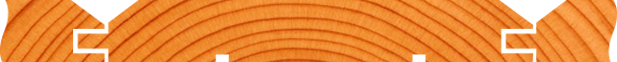 201352 / 2.5 / 3 / 4 / 5 / 5.13200-280022001800-1500-1100Имитация бруса181353 / 4---22001800----Имитация бруса201603 / 43200-280022001800-1500-1100Имитация бруса201853 / 4 / 5.13200-280022001800----Размер в ммРазмер в ммРазмер в ммСтоимость за квадратный метр, руб.Стоимость за квадратный метр, руб.Стоимость за квадратный метр, руб.Стоимость за квадратный метр, руб.Стоимость за квадратный метр, руб.Стоимость за квадратный метр, руб.Стоимость за квадратный метр, руб.Стоимость за квадратный метр, руб.Стоимость за квадратный метр, руб.НазваниеПрофильТолщинаШиринаДлина, мЭкстраЭкстра/ПримаПримаА ABАВСBC1-5 эконом Доска террасная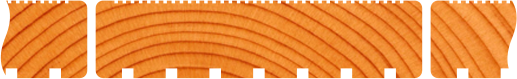 271422 / 2.5 / 3 / 3.5 / 3.8 / 4 / 5 / 63700-350030002300-2000-1400Доска террасная271402 / 2.5 / 3 / 3.5 / 4 / 5.13700-350030002300-2000-1400Размер в ммРазмер в ммРазмер в ммСтоимость за квадратный метр, руб.Стоимость за квадратный метр, руб.Стоимость за квадратный метр, руб.Стоимость за квадратный метр, руб.Стоимость за квадратный метр, руб.Стоимость за квадратный метр, руб.Стоимость за квадратный метр, руб.Стоимость за квадратный метр, руб.Стоимость за квадратный метр, руб.НазваниеПрофильТолщинаШиринаДлина, мЭкстраЭкстра/ПримаПримаА ABАВСBC1-5 эконом Доска пола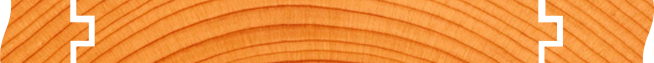 271352 / 2.75 / 3 / 44400-370031002300-2000-1400Доска пола271102.75 / 3 / 44400-370031002300-2000--Размер в ммРазмер в ммРазмер в ммСтоимость за квадратный метр, руб.Стоимость за квадратный метр, руб.Стоимость за квадратный метр, руб.Стоимость за квадратный метр, руб.Стоимость за квадратный метр, руб.Стоимость за квадратный метр, руб.Стоимость за квадратный метр, руб.Стоимость за квадратный метр, руб.Стоимость за квадратный метр, руб.НазваниеПрофильТолщинаШиринаДлина, мЭкстраЭкстра/ПримаПримаА ABАВСBC1-5 эконом Доска палубная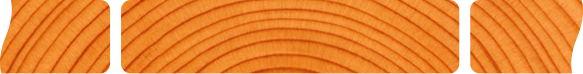 281202 / 2.5 / 3 / 3.5 / 43700-350030002300-2000-1400Доска палубная271202 / 3 / 3.5 / 43700-350030002300-2000-1400Доска палубная281401.5 / 2 / 2.5 / 3 / 3.5 / 3.8 / 4 / 5 / 5.13700-350030002300-2000-1400Доска палубная451403 / 46500-600043504000-3650-2600Доска палубная401403.5 / 4 / 5.1---43504000-3650-2600Доска палубная271402 / 2.5 / 3 / 3.5 / 4 / 5.13700-350030002300-2000-1400Доска палубная321404 / 5.1--510036003300-3100-2400Доска палубная261403 / 4 / 5.1--3500---2000--Размер в ммРазмер в ммРазмер в ммСтоимость за квадратный метр, руб.Стоимость за квадратный метр, руб.Стоимость за квадратный метр, руб.Стоимость за квадратный метр, руб.Стоимость за квадратный метр, руб.Стоимость за квадратный метр, руб.Стоимость за квадратный метр, руб.Стоимость за квадратный метр, руб.Стоимость за квадратный метр, руб.НазваниеПрофильТолщинаШиринаДлина, мЭкстраЭкстра/ПримаПримаА ABАВСBC1-5 эконом Лага для террасной доски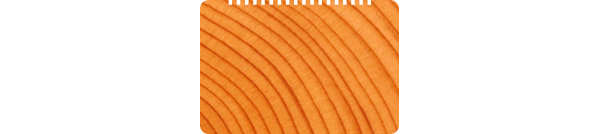 45702 / 3 / 4 / 5.1 / 5.4 / 6-----3600---Лага для террасной доски45505.1 / 6-----3600---Лага для террасной доски24483 / 4-----3600---Лага для террасной доски45455-----3600---Размер в ммРазмер в ммРазмер в ммСтоимость за квадратный метр, руб.Стоимость за квадратный метр, руб.Стоимость за квадратный метр, руб.Стоимость за квадратный метр, руб.Стоимость за квадратный метр, руб.Стоимость за квадратный метр, руб.Стоимость за квадратный метр, руб.Стоимость за квадратный метр, руб.Стоимость за квадратный метр, руб.НазваниеПрофильТолщинаШиринаДлина, мЭкстраЭкстра/ПримаПримаА ABАВСBC1-5 эконом Паркетная доска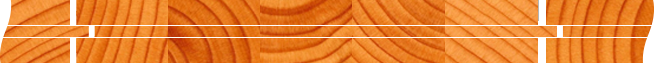 182002 / 32700--2450-----Размер в ммРазмер в ммРазмер в ммСтоимость за квадратный метр, руб.Стоимость за квадратный метр, руб.Стоимость за квадратный метр, руб.Стоимость за квадратный метр, руб.Стоимость за квадратный метр, руб.Стоимость за квадратный метр, руб.Стоимость за квадратный метр, руб.Стоимость за квадратный метр, руб.Стоимость за квадратный метр, руб.НазваниеПрофильТолщинаШиринаДлина, мЭкстраЭкстра/ПримаПримаА ABАВСBC1-5 эконом Доска обрезная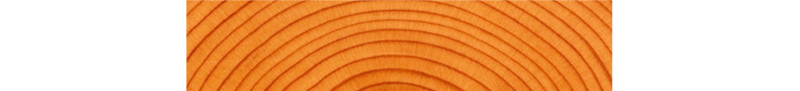 471504 / 5.1-------1400-Доска обрезная441505.1-------1300-Доска обрезная501504-------1500-Доска обрезная321504 / 5.1-------950-Доска обрезная321254 / 5.1-------950-Доска обрезная502005.1-------1500-